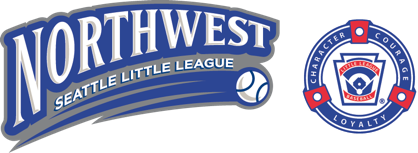 Attention 2020 NW Seattle Little League Coaches!Northwest Seattle Little League ("NWSLL") is partnering with both Mark Linden from  and Mark Zender from to coach for the 2020 season!Scheduled SessionsMark Linden (Baseball Positive)Mark Zender (Mariners Grand Slam Camps)Alternate SessionsMark Linden (Baseball Positive)Mark Linden conducts coach training sessions for other leagues at various locations around Puget Sound, including  Snohomish, Kirkland, Bellevue, Sammamish, and  Seattle.  If you are unable to a scheduled session above, you can attend at another date and location.  Please inquire with Tracy Lemke at ts_lemke@hotmail.com for more details.Mark Zender (Mariners Grand Slam Camps)Mark Zender conducts a condensed version of his training as part of the Seattle Mariner Coach Clinic with Scott Servais at T-Mobile Park on Saturday, January 25th from 10:00  to noon.  Attendance is limitedegistr here:  https://www.mlb.com/mariners/community/on-base/coaches-clinics/seattle.Cost:  Free to NW coaches!